C patientl (combinedICU trial: 
loperidol is administered. The following drugs are not contraindicated when the patient is parti	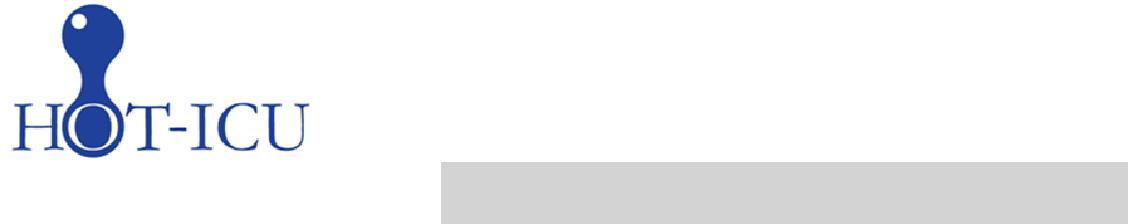 AID-ICU newsletter – January/February 2020Thank you for your commitment to the AID-ICU trial!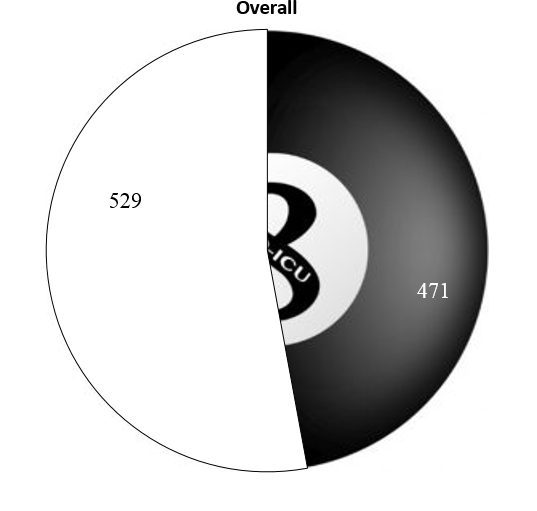 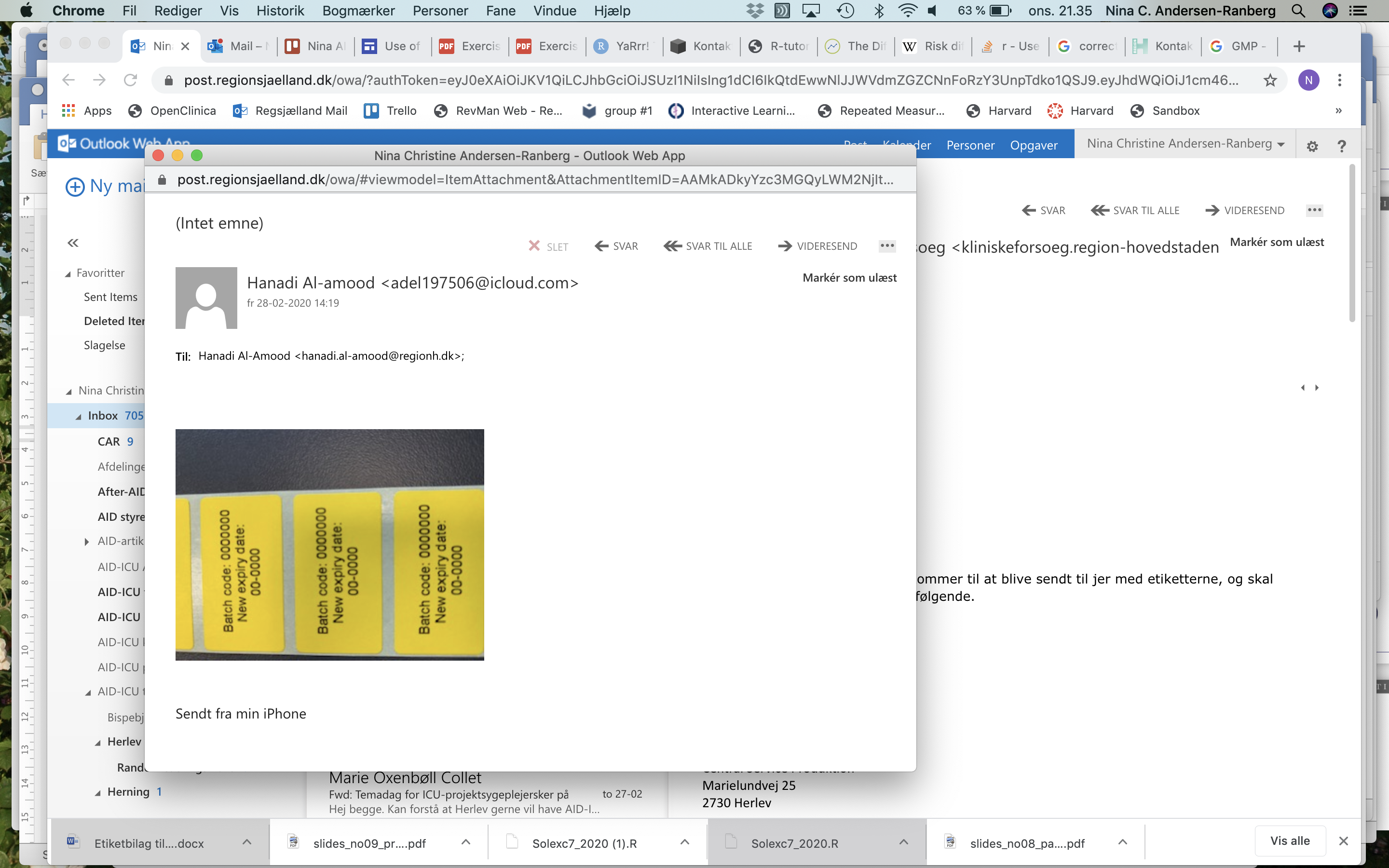 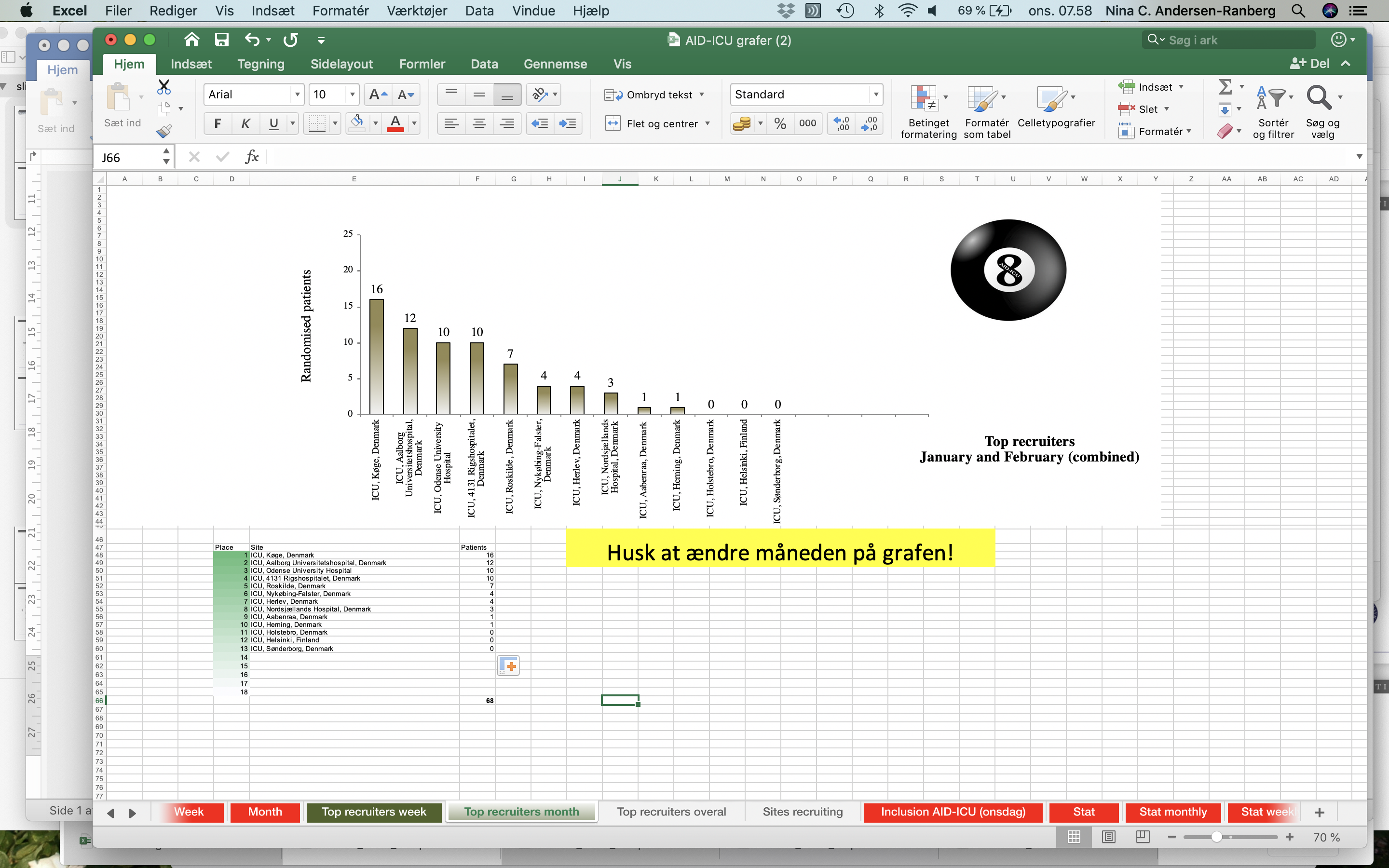 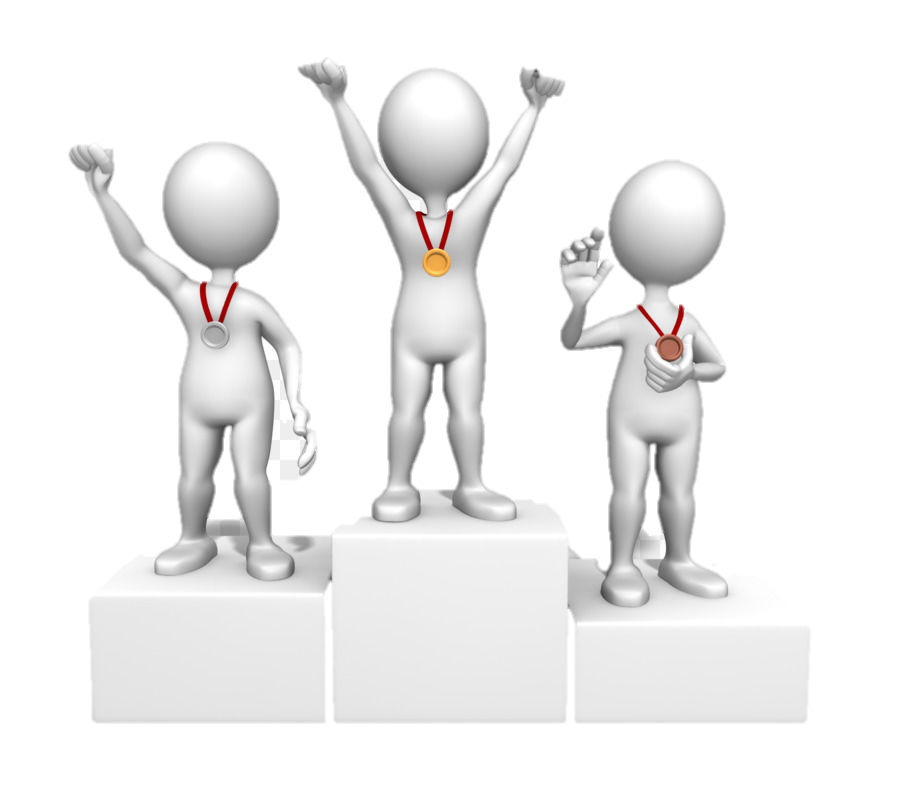 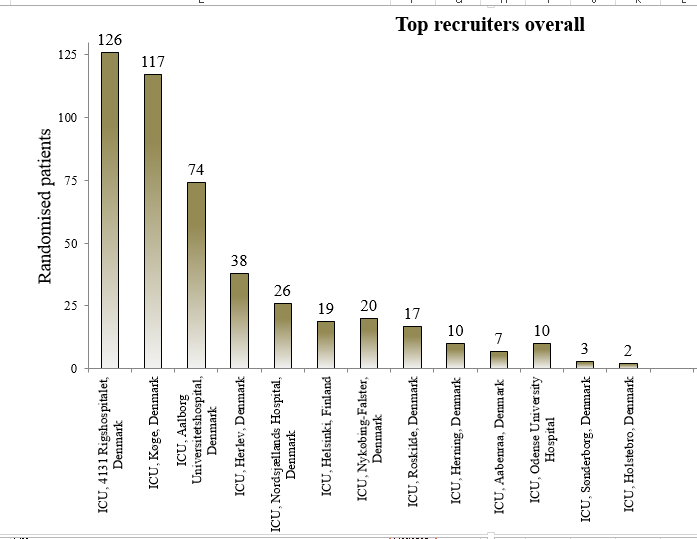 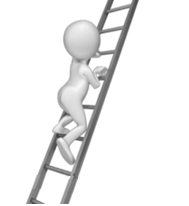 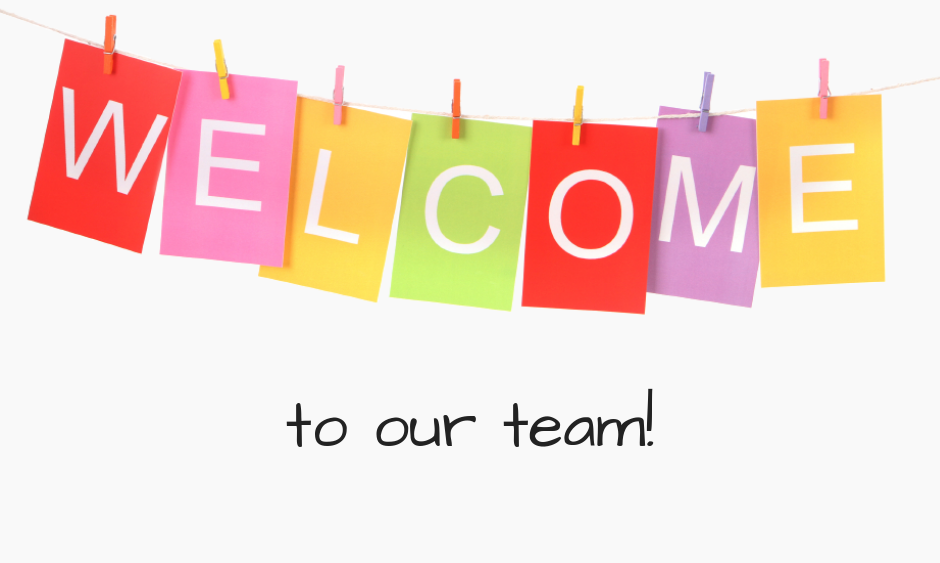 